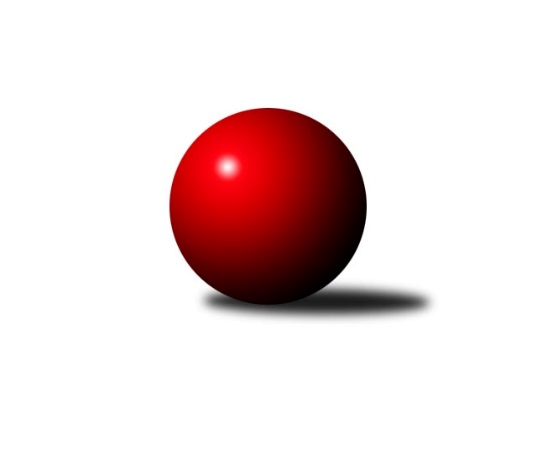 Č.26Ročník 2022/2023	14.4.2023Nejlepšího výkonu v tomto kole: 2791 dosáhlo družstvo: Dobruška AVýchodočeská divize 2022/2023Výsledky 26. kolaSouhrnný přehled výsledků:Dobruška A	- Solnice A	14:2	2791:2611		6.1.D. Králové n. L. A	- Rychnov n. Kn. B	12:4	2687:2575		6.1. Rokytnice n. J. A	- Zálabák Smiřice A	4:12	2647:2723		6.1.Třebechovice p. O. A	- Hylváty A	2:14	2452:2535		6.1.Nová Paka A	- Náchod B	10:6	2702:2664		6.1.Č. Kostelec B	- Loko Č. Třebová A	4:12	2577:2613		17.1.Hylváty A	-  Rokytnice n. J. A	10:6	2640:2562		19.1.Náchod B	- Třebechovice p. O. A	7:9	2804:2839		20.1.Zálabák Smiřice A	- Č. Kostelec B	12:4	2811:2579		20.1.Rychnov n. Kn. B	- Dobruška A	10:6	2783:2706		20.1.Solnice A	-  Loko. Trutnov B	12:4	2569:2426		20.1.Loko Č. Třebová A	- D. Králové n. L. A	13:3	2737:2637		12.4.Č. Kostelec B	- Hylváty A	14:2	2714:2601		2.2. Loko. Trutnov B	- Rychnov n. Kn. B	14:2	2623:2558		2.2.Dobruška A	- Loko Č. Třebová A	2:14	2786:2931		3.2.D. Králové n. L. A	- Zálabák Smiřice A	6:10	2623:2667		3.2. Rokytnice n. J. A	- Náchod B	10:6	2697:2678		3.2.Třebechovice p. O. A	- Nová Paka A	10:6	2564:2510		3.2.Hylváty A	- D. Králové n. L. A	6:10	2484:2505		9.2.Náchod B	- Č. Kostelec B	10:6	2842:2672		10.2.Nová Paka A	-  Rokytnice n. J. A	6:10	2626:2649		10.2.Loko Č. Třebová A	-  Loko. Trutnov B	7:9	2690:2698		10.2.Zálabák Smiřice A	- Dobruška A	5:11	2687:2694		10.2.Rychnov n. Kn. B	- Solnice A	4:12	2656:2778		10.2. Loko. Trutnov B	- Zálabák Smiřice A	2:14	2669:2774		16.2.Dobruška A	- Hylváty A	12:4	2686:2531		17.2.Č. Kostelec B	- Nová Paka A	12:4	2620:2547		17.2.Solnice A	- Loko Č. Třebová A	6:10	2467:2473		17.2.D. Králové n. L. A	- Náchod B	4:12	2620:2708		17.2. Rokytnice n. J. A	- Třebechovice p. O. A	12:4	2760:2647		17.2.Hylváty A	-  Loko. Trutnov B	12:4	2539:2501		23.2.Třebechovice p. O. A	- Č. Kostelec B	6:10	2506:2565		24.2.Nová Paka A	- D. Králové n. L. A	16:0	2709:2589		24.2.Náchod B	- Dobruška A	6:10	2837:2887		24.2.Zálabák Smiřice A	- Solnice A	14:2	2745:2626		24.2.Loko Č. Třebová A	- Rychnov n. Kn. B	12:4	2741:2694		24.2. Loko. Trutnov B	- Náchod B	9:7	2680:2632		2.3.Č. Kostelec B	-  Rokytnice n. J. A	4:12	2647:2675		3.3.D. Králové n. L. A	- Třebechovice p. O. A	4:12	2601:2680		3.3.Rychnov n. Kn. B	- Zálabák Smiřice A	12:4	2871:2805		3.3.Dobruška A	- Nová Paka A	14:2	2787:2652		3.3.Solnice A	- Hylváty A	8:8	2488:2497		12.4.Hylváty A	- Rychnov n. Kn. B	10:6	2511:2452		9.3.Zálabák Smiřice A	- Loko Č. Třebová A	2:14	2665:2794		10.3.Třebechovice p. O. A	- Dobruška A	2:14	2568:2617		10.3.Nová Paka A	-  Loko. Trutnov B	14:2	2675:2579		10.3.Náchod B	- Solnice A	12:4	2812:2723		10.3. Rokytnice n. J. A	- D. Králové n. L. A	10:6	2824:2810		26.3. Loko. Trutnov B	- Třebechovice p. O. A	14:2	2618:2541		16.3.Loko Č. Třebová A	- Hylváty A	14:2	2752:2666		17.3.Rychnov n. Kn. B	- Náchod B	10:6	2702:2689		17.3.Solnice A	- Nová Paka A	14:2	2595:2495		17.3.D. Králové n. L. A	- Č. Kostelec B	14:2	2800:2641		17.3.Dobruška A	-  Rokytnice n. J. A	8:8	2785:2781		17.3.Hylváty A	- Zálabák Smiřice A	12:4	2588:2408		23.3.Náchod B	- Loko Č. Třebová A	2:14	2822:2990		24.3. Rokytnice n. J. A	-  Loko. Trutnov B	14:2	2775:2697		24.3.Třebechovice p. O. A	- Solnice A	12:4	2589:2562		24.3.Nová Paka A	- Rychnov n. Kn. B	8:8	2635:2551		24.3.Č. Kostelec B	- Dobruška A	5:11	2509:2679		11.4.Rychnov n. Kn. B	- Třebechovice p. O. A	12:4	2702:2642		27.3. Loko. Trutnov B	- Č. Kostelec B	14:2	2743:2612		30.3.Solnice A	-  Rokytnice n. J. A	2:14	2441:2522		31.3.Zálabák Smiřice A	- Náchod B	14:2	2776:2635		31.3.Loko Č. Třebová A	- Nová Paka A	4:12	2721:2759		31.3.Dobruška A	- D. Králové n. L. A	5:11	2755:2765		31.3.Č. Kostelec B	- Solnice A	10:6	2645:2605		6.4.Nová Paka A	- Zálabák Smiřice A	6:10	2717:2735		6.4.D. Králové n. L. A	-  Loko. Trutnov B	10:6	2763:2710		6.4. Rokytnice n. J. A	- Rychnov n. Kn. B	15:1	2713:2638		6.4.Třebechovice p. O. A	- Loko Č. Třebová A	6:10	2541:2605		6.4.Náchod B	- Hylváty A	4:12	2836:2889		6.4. Loko. Trutnov B	- Dobruška A	6:10	2661:2674		13.4.Rychnov n. Kn. B	- Č. Kostelec B	4:12	2693:2707		14.4.Hylváty A	- Nová Paka A	4:12	2474:2550		14.4.Loko Č. Třebová A	-  Rokytnice n. J. A	12:4	2775:2629		14.4.Zálabák Smiřice A	- Třebechovice p. O. A	14:2	2718:2534		14.4.Solnice A	- D. Králové n. L. A	6:10	2472:2504		14.4.Tabulka družstev:	1.	Loko Č. Třebová A	24	17	0	7	243 : 141 	 2692	34	2.	D. Králové n. L. A	24	16	0	8	222 : 162 	 2666	32	3.	Nová Paka A	24	15	1	8	226 : 158 	 2651	31	4.	Dobruška A	24	15	1	8	220 : 164 	 2661	31	5.	Rokytnice n. J. A	24	14	1	9	217 : 167 	 2643	29	6.	Zálabák Smiřice A	24	13	0	11	204 : 180 	 2646	26	7.	Č. Kostelec B	24	13	0	11	197 : 187 	 2611	26	8.	Hylváty A	24	12	1	11	194 : 190 	 2634	25	9.	Náchod B	24	11	0	13	196 : 188 	 2678	22	10.	Loko. Trutnov B	24	9	0	15	160 : 224 	 2622	18	11.	Solnice A	24	7	1	16	149 : 235 	 2591	15	12.	Třebechovice p. O. A	24	6	0	18	144 : 240 	 2602	12	13.	Rychnov n. Kn. B	24	5	1	18	124 : 260 	 2571	11Podrobné výsledky kola:	 Dobruška A	2791	14:2	2611	Solnice A	Martin Děkan	 	 230 	 225 		455 	 2:0 	 402 	 	192 	 210		Daniel Luščák	Michal Balcar	 	 235 	 238 		473 	 2:0 	 451 	 	221 	 230		Rudolf Stejskal	Lukáš Fanc	 	 221 	 243 		464 	 2:0 	 451 	 	217 	 234		Pavel Nosek	Roman Václavek	 	 253 	 230 		483 	 2:0 	 419 	 	221 	 198		Milan Hrubý	Josef Kupka	 	 215 	 228 		443 	 0:2 	 456 	 	228 	 228		Tomáš Hrubý	Jan Králíček	 	 242 	 231 		473 	 2:0 	 432 	 	233 	 199		Martin Nosekrozhodčí: Michal BalcarNejlepší výkon utkání: 483 - Roman Václavek	 D. Králové n. L. A	2687	12:4	2575	Rychnov n. Kn. B	Ivan Vondráček	 	 227 	 218 		445 	 0:2 	 468 	 	237 	 231		Oldřich Krsek	Petr Janeček	 	 226 	 235 		461 	 2:0 	 404 	 	199 	 205		Jan Zeman	Luděk Horák	 	 216 	 214 		430 	 2:0 	 418 	 	203 	 215		Michal Kala	Ladislav Zívr	 	 248 	 236 		484 	 2:0 	 454 	 	217 	 237		Václav Buřil	Jiří Rejl	 	 199 	 209 		408 	 0:2 	 418 	 	191 	 227		Jan Kopecký	Lukáš Blažej	 	 230 	 229 		459 	 2:0 	 413 	 	201 	 212		Jiří Pácharozhodčí: Lukáš BlažejNejlepší výkon utkání: 484 - Ladislav Zívr	  Rokytnice n. J. A	2647	4:12	2723	Zálabák Smiřice A	Jan Mařas	 	 210 	 228 		438 	 0:2 	 494 	 	242 	 252		David Hanzlíček	Zdeněk Novotný st.	 	 213 	 237 		450 	 0:2 	 456 	 	222 	 234		Michal Janeček	Pavel Hanout	 	 212 	 205 		417 	 0:2 	 438 	 	207 	 231		Jaroslav Hažva	Slavomír Trepera	 	 212 	 228 		440 	 2:0 	 416 	 	203 	 213		Martin Ivan	Petr Mařas	 	 223 	 218 		441 	 0:2 	 494 	 	235 	 259		Martin Hažva	Milan Valášek	 	 234 	 227 		461 	 2:0 	 425 	 	203 	 222		Martin Kamenickýrozhodčí: Pavel HanoutNejlepšího výkonu v tomto utkání: 494 kuželek dosáhli: David Hanzlíček, Martin Hažva	 Třebechovice p. O. A	2452	2:14	2535	Hylváty A	Luděk Moravec	 	 175 	 212 		387 	 0:2 	 406 	 	200 	 206		Tomáš Pražák	Jiří Bek	 	 217 	 215 		432 	 0:2 	 452 	 	228 	 224		Zdeněk Kaplan	Tomáš Hanuš	 	 198 	 201 		399 	 0:2 	 426 	 	221 	 205		Milan Vencl	Miloš Kvapil	 	 193 	 207 		400 	 2:0 	 393 	 	195 	 198		Matěj Mach	Robert Petera	 	 228 	 204 		432 	 0:2 	 434 	 	213 	 221		Milan Januška	Josef Dvořák	 	 200 	 202 		402 	 0:2 	 424 	 	221 	 203		Vojtěch Morávekrozhodčí: Josef DvořákNejlepší výkon utkání: 452 - Zdeněk Kaplan	 Nová Paka A	2702	10:6	2664	Náchod B	Jaromír Erlebach	 	 204 	 230 		434 	 2:0 	 430 	 	220 	 210		Danny Tuček	Vojtěch Kazda	 	 212 	 234 		446 	 0:2 	 472 	 	226 	 246		František Hejna	Jan Ringel	 	 247 	 220 		467 	 0:2 	 468 	 	218 	 250		Aleš Tichý	Erik Folta	 	 220 	 215 		435 	 2:0 	 406 	 	192 	 214		Kryštof Brejtr	Jan Šmidrkal	 	 248 	 225 		473 	 2:0 	 440 	 	222 	 218		Jaroslav Špicner	Jiří Bajer	 	 211 	 236 		447 	 0:2 	 448 	 	227 	 221		Jiří Doucha ml.rozhodčí: Dobroslav LánskýNejlepší výkon utkání: 473 - Jan Šmidrkal	 Č. Kostelec B	2577	4:12	2613	Loko Č. Třebová A	Tomáš Kincl	 	 231 	 246 		477 	 0:2 	 478 	 	245 	 233		Jakub Sokol	Josef Macek	 	 205 	 187 		392 	 0:2 	 430 	 	228 	 202		Jiří Hetych ml.	Tomáš Adamů	 	 230 	 219 		449 	 2:0 	 412 	 	202 	 210		Petr Holanec	Petr Linhart	 	 213 	 236 		449 	 2:0 	 380 	 	203 	 177		Jiří Hetych st.	Michal Vlček	 	 211 	 178 		389 	 0:2 	 447 	 	224 	 223		Adam Bezdíček	Kamil Mýl *1	 	 210 	 211 		421 	 0:2 	 466 	 	240 	 226		Miloslav Hýblrozhodčí: Michal Vlčekstřídání: *1 od 37. hodu Jakub WenzelNejlepší výkon utkání: 478 - Jakub Sokol	 Hylváty A	2640	10:6	2562	 Rokytnice n. J. A	Vojtěch Morávek	 	 253 	 208 		461 	 2:0 	 408 	 	210 	 198		Slavomír Trepera	Matěj Mach	 	 208 	 218 		426 	 2:0 	 414 	 	198 	 216		Zdeněk Novotný st.	Milan Vencl	 	 199 	 213 		412 	 0:2 	 413 	 	201 	 212		Jan Mařas	Zdeněk Kaplan	 	 229 	 218 		447 	 0:2 	 453 	 	220 	 233		Petr Mařas	Milan Januška	 	 228 	 234 		462 	 2:0 	 422 	 	213 	 209		Pavel Hanout	Jan Vencl	 	 207 	 225 		432 	 0:2 	 452 	 	259 	 193		Milan Valášekrozhodčí: Milan VenclNejlepší výkon utkání: 462 - Milan Januška	 Náchod B	2804	7:9	2839	Třebechovice p. O. A	Aleš Tichý	 	 233 	 229 		462 	 0:2 	 533 	 	266 	 267		Robert Petera	Jan Majer	 	 212 	 250 		462 	 2:0 	 444 	 	202 	 242		Filip Petera	Lukáš Hejčl	 	 242 	 212 		454 	 0:2 	 476 	 	230 	 246		Jiří Bek	František Hejna	 	 238 	 263 		501 	 2:0 	 489 	 	220 	 269		Tomáš Hanuš	Jiří Doucha ml.	 	 221 	 237 		458 	 1:1 	 458 	 	220 	 238		Miloš Kvapil	Jaroslav Špicner	 	 228 	 239 		467 	 2:0 	 439 	 	184 	 255		Josef Dvořákrozhodčí: Jiří Doucha ml.Nejlepší výkon utkání: 533 - Robert Petera	 Zálabák Smiřice A	2811	12:4	2579	Č. Kostelec B	Martin Ivan	 	 214 	 218 		432 	 0:2 	 441 	 	212 	 229		Tomáš Kincl	David Hanzlíček	 	 250 	 256 		506 	 2:0 	 396 	 	202 	 194		Josef Macek *1	Martin Kamenický	 	 242 	 265 		507 	 2:0 	 429 	 	224 	 205		Petr Linhart	Jiří Hroneš	 	 213 	 221 		434 	 2:0 	 410 	 	218 	 192		Daniel Bouda	Martin Matějček	 	 243 	 229 		472 	 0:2 	 485 	 	238 	 247		Jakub Wenzel	Martin Hažva	 	 243 	 217 		460 	 2:0 	 418 	 	203 	 215		Tomáš Adamůrozhodčí: Martin Kamenickýstřídání: *1 od 56. hodu Michal VlčekNejlepší výkon utkání: 507 - Martin Kamenický	 Rychnov n. Kn. B	2783	10:6	2706	Dobruška A	Jan Kopecký	 	 225 	 219 		444 	 0:2 	 454 	 	247 	 207		Roman Václavek	Petr Gálus	 	 251 	 222 		473 	 2:0 	 454 	 	226 	 228		Josef Kupka	Lukáš Pacák	 	 254 	 250 		504 	 2:0 	 431 	 	219 	 212		Michal Balcar	Jiří Pácha	 	 229 	 235 		464 	 0:2 	 477 	 	224 	 253		Jan Králíček	Václav Buřil	 	 225 	 209 		434 	 0:2 	 442 	 	224 	 218		Lukáš Fanc	Michal Kala	 	 235 	 229 		464 	 2:0 	 448 	 	239 	 209		Martin Děkanrozhodčí: Jiří PáchaNejlepší výkon utkání: 504 - Lukáš Pacák	 Solnice A	2569	12:4	2426	 Loko. Trutnov B	Rudolf Stejskal	 	 200 	 201 		401 	 0:2 	 403 	 	195 	 208		Šimon Fiebinger	Milan Hrubý	 	 222 	 209 		431 	 0:2 	 457 	 	242 	 215		Martin Khol	Pavel Nosek	 	 207 	 196 		403 	 2:0 	 389 	 	205 	 184		Jan Kyncl *1	Tomáš Hrubý	 	 229 	 206 		435 	 2:0 	 411 	 	200 	 211		Tereza Bendová	Pavel Píč	 	 238 	 231 		469 	 2:0 	 361 	 	156 	 205		Miloš Veigl *2	Martin Nosek	 	 212 	 218 		430 	 2:0 	 405 	 	194 	 211		Karel Kratochvílrozhodčí: Milan Hrubýstřídání: *1 od 51. hodu Zdeněk Babka, *2 od 41. hodu Jaroslav JeníčekNejlepší výkon utkání: 469 - Pavel Píč	 Loko Č. Třebová A	2737	13:3	2637	D. Králové n. L. A	Jan Kmoníček	 	 236 	 238 		474 	 2:0 	 468 	 	261 	 207		Ivan Vondráček	Petr Holanec	 	 220 	 227 		447 	 2:0 	 425 	 	217 	 208		Petr Janeček	Jakub Sokol	 	 241 	 227 		468 	 2:0 	 430 	 	216 	 214		Martin Kozlovský	Adam Bezdíček	 	 218 	 206 		424 	 0:2 	 439 	 	221 	 218		Luděk Horák	Jiří Hetych ml.	 	 232 	 250 		482 	 2:0 	 433 	 	231 	 202		Monika Horová	Miloslav Hýbl	 	 195 	 247 		442 	 1:1 	 442 	 	220 	 222		Lukáš Blažejrozhodčí: Jiří Hetych st.Nejlepší výkon utkání: 482 - Jiří Hetych ml.	 Č. Kostelec B	2714	14:2	2601	Hylváty A	Tomáš Adamů	 	 215 	 229 		444 	 2:0 	 433 	 	220 	 213		Tomáš Pražák	Kamil Mýl	 	 215 	 201 		416 	 0:2 	 444 	 	228 	 216		Monika Venclová	Daniel Bouda	 	 219 	 238 		457 	 2:0 	 430 	 	209 	 221		Jan Vencl	Josef Macek	 	 219 	 233 		452 	 2:0 	 418 	 	229 	 189		Matěj Mach	Petr Linhart	 	 237 	 238 		475 	 2:0 	 441 	 	215 	 226		Milan Vencl	Jakub Wenzel	 	 247 	 223 		470 	 2:0 	 435 	 	219 	 216		Libor Čabanrozhodčí: Michal VlčekNejlepší výkon utkání: 475 - Petr Linhart	  Loko. Trutnov B	2623	14:2	2558	Rychnov n. Kn. B	Martin Khol	 	 227 	 236 		463 	 2:0 	 402 	 	191 	 211		Jan Kopecký	Šimon Fiebinger	 	 226 	 213 		439 	 2:0 	 423 	 	209 	 214		Petr Gálus	Tereza Bendová	 	 215 	 212 		427 	 2:0 	 407 	 	216 	 191		Jiří Pácha	Jan Kyncl	 	 228 	 209 		437 	 2:0 	 421 	 	214 	 207		Václav Buřil	Miloš Veigl	 	 224 	 215 		439 	 2:0 	 433 	 	213 	 220		Michal Kala	Karel Kratochvíl	 	 216 	 202 		418 	 0:2 	 472 	 	234 	 238		Lukáš Pacákrozhodčí: Zdeněk BabkaNejlepší výkon utkání: 472 - Lukáš Pacák	 Dobruška A	2786	2:14	2931	Loko Č. Třebová A	Lukáš Fanc	 	 233 	 226 		459 	 0:2 	 523 	 	253 	 270		Jakub Sokol	Michal Balcar	 	 250 	 224 		474 	 0:2 	 477 	 	243 	 234		Jan Kmoníček	Martin Děkan	 	 236 	 211 		447 	 0:2 	 459 	 	226 	 233		Petr Holanec	Roman Václavek	 	 253 	 236 		489 	 2:0 	 479 	 	245 	 234		Jiří Hetych ml.	Josef Kupka	 	 225 	 242 		467 	 0:2 	 497 	 	218 	 279		Adam Bezdíček	Jan Králíček	 	 239 	 211 		450 	 0:2 	 496 	 	246 	 250		Miloslav Hýblrozhodčí: Michal BalcarNejlepší výkon utkání: 523 - Jakub Sokol	 D. Králové n. L. A	2623	6:10	2667	Zálabák Smiřice A	Ivan Vondráček	 	 225 	 209 		434 	 2:0 	 431 	 	200 	 231		David Hanzlíček	Luděk Horák	 	 255 	 218 		473 	 2:0 	 408 	 	208 	 200		Michal Janeček	Jiří Rejl	 	 209 	 218 		427 	 0:2 	 495 	 	251 	 244		Václav Šmída	Ladislav Zívr	 	 206 	 224 		430 	 0:2 	 445 	 	232 	 213		Martin Matějček	Petr Janeček	 	 219 	 203 		422 	 2:0 	 406 	 	206 	 200		Jiří Hroneš	Lukáš Blažej	 	 221 	 216 		437 	 0:2 	 482 	 	250 	 232		Martin Hažvarozhodčí: Lukáš BlažejNejlepší výkon utkání: 495 - Václav Šmída	  Rokytnice n. J. A	2697	10:6	2678	Náchod B	Jan Mařas	 	 230 	 217 		447 	 2:0 	 410 	 	209 	 201		Daniel Majer	Zdeněk Novotný st.	 	 213 	 238 		451 	 0:2 	 474 	 	258 	 216		Aleš Tichý	Pavel Hanout	 	 210 	 225 		435 	 0:2 	 455 	 	247 	 208		František Hejna	Martin Pacák	 	 213 	 210 		423 	 0:2 	 434 	 	230 	 204		Jiří Doucha ml.	Petr Mařas	 	 245 	 233 		478 	 2:0 	 456 	 	219 	 237		Mikuláš Martinec	Milan Valášek	 	 217 	 246 		463 	 2:0 	 449 	 	227 	 222		Jaroslav Špicnerrozhodčí: Pavel HanoutNejlepší výkon utkání: 478 - Petr Mařas	 Třebechovice p. O. A	2564	10:6	2510	Nová Paka A	Robert Petera	 	 214 	 213 		427 	 2:0 	 377 	 	192 	 185		Dobroslav Lánský	Oldřich Motyčka	 	 222 	 222 		444 	 2:0 	 410 	 	220 	 190		Vojtěch Kazda	Filip Petera	 	 187 	 218 		405 	 0:2 	 418 	 	200 	 218		Jan Ringel	Jiří Bek	 	 210 	 222 		432 	 2:0 	 429 	 	208 	 221		Erik Folta	Tomáš Hanuš	 	 216 	 214 		430 	 0:2 	 441 	 	211 	 230		Milan Ringel	Josef Dvořák	 	 224 	 202 		426 	 0:2 	 435 	 	227 	 208		Jiří Bajerrozhodčí: Josef DvořákNejlepší výkon utkání: 444 - Oldřich Motyčka	 Hylváty A	2484	6:10	2505	D. Králové n. L. A	Monika Venclová	 	 204 	 232 		436 	 2:0 	 434 	 	200 	 234		Ivan Vondráček	Libor Čaban	 	 216 	 182 		398 	 0:2 	 405 	 	217 	 188		Luděk Horák	Milan Vencl	 	 215 	 227 		442 	 2:0 	 414 	 	235 	 179		Petr Janeček	Vojtěch Morávek	 	 214 	 194 		408 	 0:2 	 450 	 	230 	 220		Ladislav Zívr	Matěj Mach	 	 178 	 189 		367 	 0:2 	 397 	 	199 	 198		Michal Sirový	Zdeněk Kaplan	 	 218 	 215 		433 	 2:0 	 405 	 	197 	 208		Lukáš Blažejrozhodčí: Milan VenclNejlepší výkon utkání: 450 - Ladislav Zívr	 Náchod B	2842	10:6	2672	Č. Kostelec B	Aleš Tichý	 	 239 	 223 		462 	 0:2 	 465 	 	217 	 248		Tomáš Kincl	Jiří Doucha ml.	 	 218 	 207 		425 	 0:2 	 460 	 	232 	 228		Petr Linhart	Tomáš Doucha	 	 210 	 255 		465 	 2:0 	 432 	 	204 	 228		Tomáš Adamů	František Hejna	 	 272 	 241 		513 	 2:0 	 372 	 	167 	 205		Kamil Mýl	Mikuláš Martinec	 	 227 	 250 		477 	 0:2 	 497 	 	257 	 240		Michal Vlček	Jaroslav Špicner	 	 235 	 265 		500 	 2:0 	 446 	 	219 	 227		Daniel Boudarozhodčí: Jiří Doucha ml.Nejlepší výkon utkání: 513 - František Hejna	 Nová Paka A	2626	6:10	2649	 Rokytnice n. J. A	Erik Folta	 	 205 	 202 		407 	 0:2 	 443 	 	223 	 220		Jan Mařas	Jan Šmidrkal	 	 218 	 230 		448 	 2:0 	 419 	 	211 	 208		Pavel Hanout	Vojtěch Kazda	 	 211 	 220 		431 	 2:0 	 426 	 	214 	 212		Zdeněk Novotný st.	Jan Ringel	 	 203 	 220 		423 	 0:2 	 437 	 	223 	 214		Slavomír Trepera	Milan Ringel	 	 236 	 236 		472 	 2:0 	 463 	 	212 	 251		Petr Mařas	Jiří Bajer	 	 220 	 225 		445 	 0:2 	 461 	 	226 	 235		Milan Valášekrozhodčí: Jiří BajerNejlepší výkon utkání: 472 - Milan Ringel	 Loko Č. Třebová A	2690	7:9	2698	 Loko. Trutnov B	Jakub Sokol	 	 270 	 217 		487 	 2:0 	 482 	 	253 	 229		Tereza Bendová	Petr Holanec	 	 221 	 219 		440 	 1:1 	 440 	 	216 	 224		Martin Khol	Jiří Hetych ml.	 	 219 	 237 		456 	 2:0 	 454 	 	226 	 228		Zdeněk Babka	Jan Kmoníček	 	 195 	 202 		397 	 0:2 	 422 	 	226 	 196		Jaroslav Jeníček	Adam Bezdíček	 	 197 	 232 		429 	 0:2 	 465 	 	227 	 238		Miloš Veigl	Miloslav Hýbl	 	 245 	 236 		481 	 2:0 	 435 	 	208 	 227		Šimon Fiebingerrozhodčí: Jiří Hetych st.Nejlepší výkon utkání: 487 - Jakub Sokol	 Zálabák Smiřice A	2687	5:11	2694	Dobruška A	David Hanzlíček	 	 210 	 243 		453 	 1:1 	 453 	 	223 	 230		Michal Balcar	Martin Ivan	 	 229 	 201 		430 	 0:2 	 461 	 	222 	 239		Martin Děkan	Michal Janeček	 	 231 	 239 		470 	 2:0 	 416 	 	216 	 200		Lukáš Fanc	Martin Matějček	 	 201 	 216 		417 	 0:2 	 442 	 	210 	 232		Roman Václavek	Martin Kamenický	 	 213 	 219 		432 	 0:2 	 466 	 	237 	 229		Josef Kupka	Martin Hažva	 	 243 	 242 		485 	 2:0 	 456 	 	208 	 248		Jan Králíčekrozhodčí: Martin IvanNejlepší výkon utkání: 485 - Martin Hažva	 Rychnov n. Kn. B	2656	4:12	2778	Solnice A	Jan Kopecký	 	 227 	 233 		460 	 2:0 	 457 	 	222 	 235		Milan Hrubý	Dalibor Ksandr	 	 230 	 207 		437 	 0:2 	 449 	 	210 	 239		Rudolf Stejskal	Jiří Pácha	 	 237 	 223 		460 	 0:2 	 501 	 	242 	 259		Tomáš Hrubý	Václav Buřil	 	 211 	 203 		414 	 0:2 	 475 	 	238 	 237		Pavel Píč	Lukáš Pacák	 	 228 	 197 		425 	 0:2 	 470 	 	228 	 242		Pavel Nosek	Petr Gálus	 	 226 	 234 		460 	 2:0 	 426 	 	216 	 210		Martin Nosekrozhodčí: Jiří PáchaNejlepší výkon utkání: 501 - Tomáš Hrubý	  Loko. Trutnov B	2669	2:14	2774	Zálabák Smiřice A	Tereza Bendová	 	 224 	 220 		444 	 0:2 	 464 	 	219 	 245		Radek Urgela	Jan Kyncl	 	 238 	 204 		442 	 0:2 	 458 	 	236 	 222		David Hanzlíček	Martin Khol	 	 217 	 222 		439 	 2:0 	 438 	 	220 	 218		Martin Ivan	Zdeněk Babka	 	 229 	 208 		437 	 0:2 	 472 	 	224 	 248		Martin Kamenický	Miloš Veigl	 	 226 	 226 		452 	 0:2 	 454 	 	233 	 221		Jiří Hroneš	Karel Kratochvíl	 	 242 	 213 		455 	 0:2 	 488 	 	251 	 237		Martin Hažvarozhodčí: Zdeněk BabkaNejlepší výkon utkání: 488 - Martin Hažva	 Dobruška A	2686	12:4	2531	Hylváty A	Lukáš Fanc	 	 203 	 198 		401 	 0:2 	 402 	 	198 	 204		Tomáš Skala	Michal Balcar	 	 237 	 221 		458 	 2:0 	 428 	 	212 	 216		Milan Vencl	Martin Děkan	 	 246 	 234 		480 	 2:0 	 415 	 	220 	 195		Libor Čaban	Roman Václavek	 	 226 	 228 		454 	 2:0 	 424 	 	219 	 205		Tomáš Pražák	Josef Kupka	 	 208 	 236 		444 	 2:0 	 400 	 	203 	 197		Karel Řehák	Jan Králíček	 	 215 	 234 		449 	 0:2 	 462 	 	221 	 241		Zdeněk Kaplanrozhodčí: Michal BalcarNejlepší výkon utkání: 480 - Martin Děkan	 Č. Kostelec B	2620	12:4	2547	Nová Paka A	Tomáš Kincl	 	 209 	 217 		426 	 0:2 	 457 	 	223 	 234		Jiří Bajer	Daniel Bouda	 	 200 	 241 		441 	 2:0 	 421 	 	200 	 221		Jan Šmidrkal	Tomáš Adamů	 	 218 	 213 		431 	 2:0 	 423 	 	202 	 221		Milan Ringel	Josef Macek *1	 	 178 	 203 		381 	 0:2 	 439 	 	216 	 223		Jan Ringel	Petr Linhart	 	 246 	 244 		490 	 2:0 	 400 	 	199 	 201		Erik Folta	Michal Vlček	 	 221 	 230 		451 	 2:0 	 407 	 	199 	 208		Jaromír Erlebachrozhodčí: Michal Vlčekstřídání: *1 od 34. hodu Jakub WenzelNejlepší výkon utkání: 490 - Petr Linhart	 Solnice A	2467	6:10	2473	Loko Č. Třebová A	Rudolf Stejskal	 	 195 	 190 		385 	 0:2 	 413 	 	206 	 207		Jakub Sokol	Milan Hrubý	 	 217 	 187 		404 	 0:2 	 418 	 	200 	 218		Jan Kmoníček	Pavel Píč	 	 205 	 211 		416 	 2:0 	 412 	 	225 	 187		Petr Holanec	Tomáš Hrubý	 	 232 	 211 		443 	 2:0 	 417 	 	212 	 205		Jiří Hetych ml.	Pavel Nosek	 	 213 	 218 		431 	 2:0 	 406 	 	191 	 215		Adam Bezdíček	Martin Nosek	 	 192 	 196 		388 	 0:2 	 407 	 	201 	 206		Miloslav Hýblrozhodčí: Milan HrubýNejlepší výkon utkání: 443 - Tomáš Hrubý	 D. Králové n. L. A	2620	4:12	2708	Náchod B	Lukáš Blažej	 	 209 	 206 		415 	 0:2 	 455 	 	240 	 215		Daniel Majer	Luděk Horák	 	 222 	 200 		422 	 0:2 	 436 	 	214 	 222		Aleš Tichý	Ladislav Zívr	 	 228 	 263 		491 	 2:0 	 442 	 	240 	 202		František Hejna	Ivan Vondráček	 	 222 	 208 		430 	 0:2 	 444 	 	239 	 205		Mikuláš Martinec	Jiří Rejl	 	 231 	 176 		407 	 0:2 	 484 	 	256 	 228		Jaroslav Špicner	Petr Janeček	 	 234 	 221 		455 	 2:0 	 447 	 	230 	 217		Jiří Doucha ml.rozhodčí: Ivan VondráčekNejlepší výkon utkání: 491 - Ladislav Zívr	  Rokytnice n. J. A	2760	12:4	2647	Třebechovice p. O. A	Jan Mařas	 	 253 	 234 		487 	 2:0 	 417 	 	214 	 203		Filip Petera	Zdeněk Novotný st.	 	 210 	 220 		430 	 0:2 	 492 	 	257 	 235		Jiří Bek	Pavel Hanout	 	 212 	 226 		438 	 2:0 	 433 	 	212 	 221		Tomáš Hanuš	Slavomír Trepera	 	 195 	 208 		403 	 0:2 	 431 	 	195 	 236		Josef Dvořák	Petr Mařas	 	 257 	 262 		519 	 2:0 	 393 	 	191 	 202		Miloš Kvapil	Milan Valášek	 	 232 	 251 		483 	 2:0 	 481 	 	235 	 246		Robert Peterarozhodčí: Pavel HanoutNejlepší výkon utkání: 519 - Petr Mařas	 Hylváty A	2539	12:4	2501	 Loko. Trutnov B	Monika Venclová	 	 227 	 204 		431 	 2:0 	 397 	 	196 	 201		Martin Khol	Jan Vencl	 	 201 	 218 		419 	 0:2 	 450 	 	219 	 231		Jaroslav Jeníček	Tomáš Pražák	 	 224 	 212 		436 	 2:0 	 422 	 	200 	 222		Zdeněk Babka	Matěj Mach	 	 200 	 192 		392 	 0:2 	 447 	 	215 	 232		Tereza Bendová	Libor Čaban	 	 198 	 217 		415 	 2:0 	 386 	 	204 	 182		Šimon Fiebinger	Zdeněk Kaplan	 	 222 	 224 		446 	 2:0 	 399 	 	190 	 209		Karel Kratochvílrozhodčí: Tomáš PražákNejlepší výkon utkání: 450 - Jaroslav Jeníček	 Třebechovice p. O. A	2506	6:10	2565	Č. Kostelec B	Robert Petera	 	 227 	 204 		431 	 0:2 	 449 	 	204 	 245		Tomáš Adamů	Luděk Moravec	 	 213 	 205 		418 	 2:0 	 396 	 	183 	 213		Tomáš Kincl	Jiří Bek	 	 250 	 218 		468 	 2:0 	 393 	 	207 	 186		Josef Macek	Michaela Zelená	 	 200 	 173 		373 	 0:2 	 454 	 	248 	 206		Daniel Bouda	Tomáš Hanuš	 	 195 	 192 		387 	 0:2 	 453 	 	218 	 235		Petr Linhart	Josef Dvořák	 	 209 	 220 		429 	 2:0 	 420 	 	206 	 214		Jakub Wenzelrozhodčí: Josef DvořákNejlepší výkon utkání: 468 - Jiří Bek	 Nová Paka A	2709	16:0	2589	D. Králové n. L. A	Jaromír Erlebach	 	 235 	 234 		469 	 2:0 	 420 	 	212 	 208		Martin Šnytr	Vojtěch Kazda	 	 243 	 223 		466 	 2:0 	 448 	 	219 	 229		Petr Janeček	Dobroslav Lánský	 	 210 	 235 		445 	 2:0 	 431 	 	220 	 211		Luděk Horák	Milan Ringel	 	 224 	 220 		444 	 2:0 	 430 	 	199 	 231		Ladislav Zívr	Jan Šmidrkal	 	 218 	 232 		450 	 2:0 	 433 	 	220 	 213		Ivan Vondráček	Jiří Bajer	 	 227 	 208 		435 	 2:0 	 427 	 	225 	 202		Lukáš Blažejrozhodčí: Dobroslav LánskýNejlepší výkon utkání: 469 - Jaromír Erlebach	 Náchod B	2837	6:10	2887	Dobruška A	Aleš Tichý	 	 239 	 242 		481 	 2:0 	 476 	 	239 	 237		Josef Kupka	Jaroslav Špicner	 	 248 	 229 		477 	 2:0 	 457 	 	216 	 241		Lukáš Fanc	Daniel Majer	 	 240 	 217 		457 	 0:2 	 510 	 	267 	 243		Roman Václavek	František Hejna	 	 246 	 232 		478 	 0:2 	 516 	 	254 	 262		Martin Děkan	Mikuláš Martinec	 	 234 	 244 		478 	 2:0 	 456 	 	227 	 229		Michal Balcar	Jiří Doucha ml.	 	 234 	 232 		466 	 0:2 	 472 	 	234 	 238		Jan Králíčekrozhodčí: Jiří Doucha ml.Nejlepší výkon utkání: 516 - Martin Děkan	 Zálabák Smiřice A	2745	14:2	2626	Solnice A	Michal Janeček	 	 226 	 216 		442 	 2:0 	 404 	 	194 	 210		Milan Hrubý	Martin Ivan	 	 235 	 229 		464 	 2:0 	 455 	 	232 	 223		Rudolf Stejskal	David Hanzlíček	 	 228 	 237 		465 	 2:0 	 449 	 	233 	 216		Pavel Píč	Jiří Hroneš	 	 219 	 248 		467 	 2:0 	 430 	 	210 	 220		Pavel Nosek	Radek Urgela	 	 217 	 214 		431 	 0:2 	 468 	 	230 	 238		Tomáš Hrubý	Martin Hažva	 	 239 	 237 		476 	 2:0 	 420 	 	212 	 208		Martin Nosekrozhodčí: Martin IvanNejlepší výkon utkání: 476 - Martin Hažva	 Loko Č. Třebová A	2741	12:4	2694	Rychnov n. Kn. B	Jakub Sokol	 	 239 	 251 		490 	 2:0 	 449 	 	215 	 234		Petr Gálus	Petr Holanec	 	 220 	 208 		428 	 0:2 	 455 	 	241 	 214		Oldřich Krsek	Jan Kmoníček	 	 231 	 246 		477 	 2:0 	 463 	 	241 	 222		Vít Richter	Adam Bezdíček *1	 	 227 	 226 		453 	 2:0 	 452 	 	225 	 227		Dalibor Ksandr	Jiří Hetych ml.	 	 225 	 241 		466 	 2:0 	 446 	 	209 	 237		Jiří Pácha	Miloslav Hýbl	 	 220 	 207 		427 	 0:2 	 429 	 	215 	 214		Václav Buřilrozhodčí: Jiří Hetych st.střídání: *1 od 30. hodu Jiří Hetych st.Nejlepší výkon utkání: 490 - Jakub Sokol	  Loko. Trutnov B	2680	9:7	2632	Náchod B	Tereza Bendová	 	 230 	 245 		475 	 2:0 	 411 	 	197 	 214		Tomáš Doucha	Jan Kyncl	 	 216 	 204 		420 	 0:2 	 438 	 	220 	 218		Aleš Tichý	Zdeněk Babka	 	 212 	 234 		446 	 0:2 	 453 	 	225 	 228		František Hejna	Jaroslav Jeníček	 	 242 	 217 		459 	 2:0 	 429 	 	209 	 220		Jiří Doucha ml.	Miloš Veigl	 	 217 	 199 		416 	 0:2 	 437 	 	225 	 212		Mikuláš Martinec	Karel Kratochvíl	 	 237 	 227 		464 	 1:1 	 464 	 	225 	 239		Jaroslav Špicnerrozhodčí: Zdeněk BabkaNejlepší výkon utkání: 475 - Tereza Bendová	 Č. Kostelec B	2647	4:12	2675	 Rokytnice n. J. A	Tomáš Adamů	 	 218 	 227 		445 	 0:2 	 451 	 	223 	 228		Jan Mařas	Kamil Mýl	 	 206 	 235 		441 	 2:0 	 439 	 	224 	 215		Zdeněk Novotný st.	Michal Vlček	 	 208 	 184 		392 	 0:2 	 431 	 	231 	 200		Pavel Hanout	Daniel Bouda	 	 222 	 229 		451 	 2:0 	 431 	 	205 	 226		Slavomír Trepera	Petr Linhart	 	 227 	 249 		476 	 0:2 	 479 	 	251 	 228		Petr Mařas	Jakub Wenzel	 	 225 	 217 		442 	 0:2 	 444 	 	217 	 227		Milan Valášekrozhodčí: Michal VlčekNejlepší výkon utkání: 479 - Petr Mařas	 D. Králové n. L. A	2601	4:12	2680	Třebechovice p. O. A	Ivan Vondráček	 	 223 	 238 		461 	 2:0 	 417 	 	212 	 205		Luděk Moravec	Luděk Horák	 	 207 	 226 		433 	 0:2 	 458 	 	224 	 234		Tomáš Hanuš	Jiří Rejl	 	 190 	 229 		419 	 0:2 	 461 	 	242 	 219		Jiří Bek	Ladislav Zívr *1	 	 220 	 215 		435 	 0:2 	 458 	 	236 	 222		Robert Petera	Petr Janeček	 	 239 	 210 		449 	 2:0 	 446 	 	223 	 223		Miloš Kvapil	Lukáš Blažej	 	 206 	 198 		404 	 0:2 	 440 	 	212 	 228		Josef Dvořákrozhodčí: Lukáš Blažejstřídání: *1 od 18. hodu Martin ŠnytrNejlepšího výkonu v tomto utkání: 461 kuželek dosáhli: Ivan Vondráček, Jiří Bek	 Rychnov n. Kn. B	2871	12:4	2805	Zálabák Smiřice A	Jan Kopecký	 	 236 	 246 		482 	 2:0 	 473 	 	225 	 248		Jaroslav Hažva	Petr Gálus	 	 235 	 212 		447 	 0:2 	 457 	 	218 	 239		David Hanzlíček	Jiří Pácha	 	 238 	 241 		479 	 2:0 	 455 	 	210 	 245		Radek Urgela	Lukáš Pacák	 	 235 	 267 		502 	 2:0 	 480 	 	228 	 252		Martin Kamenický	Michal Kala	 	 254 	 255 		509 	 2:0 	 444 	 	244 	 200		Martin Ivan	Václav Buřil	 	 231 	 221 		452 	 0:2 	 496 	 	250 	 246		Martin Hažvarozhodčí: Jiří PáchaNejlepší výkon utkání: 509 - Michal Kala	 Dobruška A	2787	14:2	2652	Nová Paka A	Michal Balcar	 	 238 	 233 		471 	 2:0 	 433 	 	220 	 213		Jiří Bajer	Josef Lejp	 	 220 	 239 		459 	 0:2 	 491 	 	269 	 222		Jan Šmidrkal	Lukáš Fanc	 	 236 	 216 		452 	 2:0 	 402 	 	209 	 193		Vojtěch Kazda	Roman Václavek	 	 250 	 219 		469 	 2:0 	 455 	 	246 	 209		Dobroslav Lánský	Josef Kupka	 	 231 	 236 		467 	 2:0 	 438 	 	216 	 222		Milan Ringel	Jan Králíček	 	 209 	 260 		469 	 2:0 	 433 	 	214 	 219		Jan Ringelrozhodčí: Michal BalcarNejlepší výkon utkání: 491 - Jan Šmidrkal	 Solnice A	2488	8:8	2497	Hylváty A	Rudolf Stejskal	 	 190 	 226 		416 	 2:0 	 367 	 	157 	 210		Anthony Šípek	Milan Hrubý	 	 194 	 187 		381 	 0:2 	 426 	 	210 	 216		Libor Čaban	Pavel Píč	 	 201 	 210 		411 	 0:2 	 451 	 	230 	 221		Milan Vencl	Pavel Nosek	 	 197 	 219 		416 	 2:0 	 410 	 	197 	 213		Tomáš Pražák	Tomáš Hrubý	 	 226 	 213 		439 	 2:0 	 421 	 	222 	 199		Milan Januška	Martin Nosek	 	 203 	 222 		425 	 2:0 	 422 	 	216 	 206		Zdeněk Kaplanrozhodčí: Milan HrubýNejlepší výkon utkání: 451 - Milan Vencl	 Hylváty A	2511	10:6	2452	Rychnov n. Kn. B	Vojtěch Morávek	 	 241 	 202 		443 	 2:0 	 389 	 	186 	 203		Jiří Pácha	Jan Vencl	 	 195 	 222 		417 	 0:2 	 428 	 	209 	 219		Václav Buřil	Libor Čaban	 	 213 	 205 		418 	 2:0 	 387 	 	180 	 207		Jan Kopecký	Milan Vencl	 	 222 	 232 		454 	 2:0 	 416 	 	208 	 208		Michal Kala	Matěj Mach	 	 187 	 192 		379 	 0:2 	 414 	 	205 	 209		Lukáš Pacák	Tomáš Pražák	 	 207 	 193 		400 	 0:2 	 418 	 	238 	 180		Petr Gálusrozhodčí: Tomáš PražákNejlepší výkon utkání: 454 - Milan Vencl	 Zálabák Smiřice A	2665	2:14	2794	Loko Č. Třebová A	David Hanzlíček	 	 195 	 232 		427 	 0:2 	 464 	 	222 	 242		Jakub Sokol	Martin Ivan	 	 209 	 196 		405 	 0:2 	 475 	 	244 	 231		Petr Holanec	Michal Janeček	 	 211 	 221 		432 	 0:2 	 465 	 	249 	 216		Jan Kmoníček	Václav Šmída	 	 226 	 234 		460 	 0:2 	 473 	 	228 	 245		Adam Bezdíček	Martin Kamenický	 	 219 	 219 		438 	 0:2 	 456 	 	224 	 232		Miloslav Hýbl	Martin Hažva	 	 253 	 250 		503 	 2:0 	 461 	 	234 	 227		Jiří Hetych ml.rozhodčí: Martin IvanNejlepší výkon utkání: 503 - Martin Hažva	 Třebechovice p. O. A	2568	2:14	2617	Dobruška A	Robert Petera	 	 219 	 232 		451 	 2:0 	 406 	 	208 	 198		Roman Václavek	Luděk Moravec *1	 	 191 	 207 		398 	 0:2 	 447 	 	237 	 210		Martin Děkan	Jiří Bek	 	 217 	 220 		437 	 0:2 	 439 	 	236 	 203		Lukáš Fanc	Tomáš Hanuš	 	 207 	 216 		423 	 0:2 	 443 	 	197 	 246		Michal Balcar	Miloš Kvapil	 	 206 	 213 		419 	 0:2 	 428 	 	206 	 222		Josef Kupka	Josef Dvořák	 	 196 	 244 		440 	 0:2 	 454 	 	232 	 222		Jan Králíčekrozhodčí: Josef Dvořákstřídání: *1 od 51. hodu Filip PeteraNejlepší výkon utkání: 454 - Jan Králíček	 Nová Paka A	2675	14:2	2579	 Loko. Trutnov B	Jaromír Erlebach	 	 203 	 254 		457 	 2:0 	 419 	 	199 	 220		Šimon Fiebinger	Dobroslav Lánský	 	 228 	 219 		447 	 2:0 	 437 	 	227 	 210		Martin Khol	Jan Ringel	 	 236 	 223 		459 	 2:0 	 433 	 	221 	 212		Jaroslav Jeníček	Erik Folta	 	 211 	 210 		421 	 0:2 	 457 	 	223 	 234		Tereza Bendová	Vojtěch Kazda	 	 224 	 237 		461 	 2:0 	 422 	 	225 	 197		Jan Kyncl	Jan Šmidrkal	 	 209 	 221 		430 	 2:0 	 411 	 	206 	 205		Karel Kratochvílrozhodčí: Dobroslav LánskýNejlepší výkon utkání: 461 - Vojtěch Kazda	 Náchod B	2812	12:4	2723	Solnice A	Aleš Tichý	 	 252 	 253 		505 	 2:0 	 459 	 	218 	 241		Rudolf Stejskal	Jiří Doucha ml.	 	 202 	 232 		434 	 0:2 	 504 	 	248 	 256		Milan Hrubý	Daniel Majer	 	 213 	 256 		469 	 2:0 	 465 	 	221 	 244		Tomáš Hrubý	František Hejna	 	 240 	 237 		477 	 2:0 	 358 	 	182 	 176		Patrik Šindler *1	Mikuláš Martinec	 	 221 	 224 		445 	 0:2 	 457 	 	245 	 212		Pavel Nosek	Jaroslav Špicner	 	 239 	 243 		482 	 2:0 	 480 	 	254 	 226		Martin Nosekrozhodčí: Jiří Doucha ml.střídání: *1 od 51. hodu Petr KosejkNejlepší výkon utkání: 505 - Aleš Tichý	  Rokytnice n. J. A	2824	10:6	2810	D. Králové n. L. A	Slavomír Trepera	 	 251 	 226 		477 	 0:2 	 493 	 	260 	 233		Ivan Vondráček	Zdeněk Novotný st.	 	 235 	 215 		450 	 2:0 	 435 	 	203 	 232		Monika Horová	Pavel Hanout	 	 218 	 233 		451 	 0:2 	 474 	 	227 	 247		Luděk Horák	Petr Mařas	 	 248 	 243 		491 	 2:0 	 463 	 	239 	 224		Ladislav Zívr	Jan Mařas	 	 256 	 231 		487 	 0:2 	 501 	 	242 	 259		Lukáš Blažej	Milan Valášek	 	 229 	 239 		468 	 2:0 	 444 	 	215 	 229		Petr Janečekrozhodčí: Pavel HanoutNejlepší výkon utkání: 501 - Lukáš Blažej	  Loko. Trutnov B	2618	14:2	2541	Třebechovice p. O. A	Miloš Veigl	 	 212 	 229 		441 	 2:0 	 429 	 	214 	 215		Tomáš Hanuš	Martin Khol	 	 221 	 219 		440 	 2:0 	 433 	 	219 	 214		Jiří Bek	Zdeněk Babka	 	 217 	 199 		416 	 2:0 	 415 	 	191 	 224		Lenka Peterová	Jaroslav Jeníček	 	 244 	 201 		445 	 2:0 	 395 	 	200 	 195		Josef Dvořák	Tereza Bendová	 	 212 	 222 		434 	 2:0 	 414 	 	209 	 205		Miloš Kvapil	Jan Kyncl	 	 226 	 216 		442 	 0:2 	 455 	 	225 	 230		Robert Peterarozhodčí: Zdeněk BabkaNejlepší výkon utkání: 455 - Robert Petera	 Loko Č. Třebová A	2752	14:2	2666	Hylváty A	Jakub Sokol	 	 251 	 252 		503 	 2:0 	 491 	 	229 	 262		Zdeněk Kaplan	Adam Bezdíček	 	 225 	 212 		437 	 2:0 	 402 	 	197 	 205		Jan Vencl	Jan Kmoníček	 	 237 	 218 		455 	 2:0 	 453 	 	222 	 231		Milan Vencl	Petr Holanec	 	 230 	 219 		449 	 2:0 	 448 	 	224 	 224		Tomáš Pražák	Jiří Hetych ml.	 	 235 	 242 		477 	 2:0 	 437 	 	226 	 211		Matěj Mach	Miloslav Hýbl	 	 213 	 218 		431 	 0:2 	 435 	 	236 	 199		Libor Čabanrozhodčí: Jiří Hetych st.Nejlepší výkon utkání: 503 - Jakub Sokol	 Rychnov n. Kn. B	2702	10:6	2689	Náchod B	Jan Kopecký	 	 226 	 217 		443 	 0:2 	 463 	 	218 	 245		Aleš Tichý	Lukáš Pacák	 	 229 	 225 		454 	 2:0 	 426 	 	215 	 211		Jiří Doucha ml.	Jiří Pácha	 	 237 	 227 		464 	 2:0 	 441 	 	223 	 218		Daniel Majer	Václav Buřil	 	 229 	 219 		448 	 0:2 	 476 	 	221 	 255		František Hejna	Petr Gálus	 	 223 	 234 		457 	 2:0 	 441 	 	214 	 227		Jaroslav Špicner	Michal Kala	 	 225 	 211 		436 	 0:2 	 442 	 	229 	 213		Mikuláš Martinecrozhodčí: Jiří PáchaNejlepší výkon utkání: 476 - František Hejna	 Solnice A	2595	14:2	2495	Nová Paka A	Rudolf Stejskal	 	 234 	 213 		447 	 2:0 	 428 	 	212 	 216		Jiří Bajer	Milan Hrubý	 	 206 	 228 		434 	 2:0 	 385 	 	195 	 190		Jan Šmidrkal	Pavel Píč	 	 219 	 199 		418 	 0:2 	 421 	 	201 	 220		Erik Folta *1	Pavel Nosek	 	 231 	 210 		441 	 2:0 	 435 	 	227 	 208		Jan Ringel	Tomáš Hrubý	 	 217 	 219 		436 	 2:0 	 412 	 	198 	 214		Dobroslav Lánský	Martin Nosek	 	 202 	 217 		419 	 2:0 	 414 	 	220 	 194		Jaromír Erlebachrozhodčí: Milan Hrubýstřídání: *1 od 51. hodu Milan RingelNejlepší výkon utkání: 447 - Rudolf Stejskal	 D. Králové n. L. A	2800	14:2	2641	Č. Kostelec B	Ivan Vondráček	 	 255 	 232 		487 	 2:0 	 429 	 	213 	 216		Tomáš Kincl	Petr Janeček	 	 203 	 225 		428 	 0:2 	 431 	 	216 	 215		Daniel Bouda	Luděk Horák	 	 238 	 241 		479 	 2:0 	 478 	 	247 	 231		Michal Vlček	Ladislav Zívr	 	 243 	 224 		467 	 2:0 	 399 	 	186 	 213		Kamil Mýl	Jiří Rejl	 	 247 	 214 		461 	 2:0 	 435 	 	219 	 216		Petr Linhart	Lukáš Blažej	 	 229 	 249 		478 	 2:0 	 469 	 	233 	 236		Jakub Wenzelrozhodčí: Lukáš BlažejNejlepší výkon utkání: 487 - Ivan Vondráček	 Dobruška A	2785	8:8	2781	 Rokytnice n. J. A	Lukáš Fanc	 	 237 	 248 		485 	 2:0 	 439 	 	224 	 215		Slavomír Trepera	Michal Balcar	 	 233 	 235 		468 	 0:2 	 469 	 	244 	 225		Jan Mařas	Martin Děkan	 	 221 	 237 		458 	 0:2 	 472 	 	232 	 240		Zdeněk Novotný st.	Roman Václavek	 	 221 	 245 		466 	 2:0 	 424 	 	211 	 213		Pavel Hanout	Josef Kupka	 	 239 	 221 		460 	 0:2 	 517 	 	269 	 248		Petr Mařas	Jan Králíček	 	 222 	 226 		448 	 0:2 	 460 	 	227 	 233		Milan Valášekrozhodčí: Michal BalcarNejlepší výkon utkání: 517 - Petr Mařas	 Hylváty A	2588	12:4	2408	Zálabák Smiřice A	Monika Venclová	 	 216 	 217 		433 	 2:0 	 357 	 	181 	 176		Michal Janeček	Libor Čaban	 	 234 	 216 		450 	 2:0 	 428 	 	207 	 221		Radek Urgela	Vojtěch Morávek	 	 242 	 228 		470 	 2:0 	 347 	 	190 	 157		Martin Ivan	Milan Vencl	 	 211 	 200 		411 	 2:0 	 396 	 	200 	 196		Jiří Hroneš	Matěj Mach	 	 213 	 202 		415 	 0:2 	 432 	 	230 	 202		Martin Kamenický	Zdeněk Kaplan	 	 219 	 190 		409 	 0:2 	 448 	 	225 	 223		Martin Hažvarozhodčí: Milan VenclNejlepší výkon utkání: 470 - Vojtěch Morávek	 Náchod B	2822	2:14	2990	Loko Č. Třebová A	Aleš Tichý	 	 259 	 233 		492 	 0:2 	 525 	 	263 	 262		Jan Kmoníček	Lukáš Hejčl	 	 196 	 209 		405 	 0:2 	 480 	 	237 	 243		Jakub Sokol	Tomáš Doucha	 	 225 	 239 		464 	 0:2 	 500 	 	258 	 242		Petr Holanec	Jiří Doucha ml.	 	 260 	 236 		496 	 2:0 	 480 	 	267 	 213		Adam Bezdíček	Mikuláš Martinec	 	 225 	 255 		480 	 0:2 	 512 	 	265 	 247		Jiří Hetych ml.	Jaroslav Špicner	 	 242 	 243 		485 	 0:2 	 493 	 	227 	 266		Miloslav Hýblrozhodčí: Jiří Doucha ml.Nejlepší výkon utkání: 525 - Jan Kmoníček	  Rokytnice n. J. A	2775	14:2	2697	 Loko. Trutnov B	Jan Mařas	 	 238 	 227 		465 	 2:0 	 458 	 	220 	 238		Martin Khol	Zdeněk Novotný st.	 	 225 	 216 		441 	 0:2 	 454 	 	223 	 231		Jaroslav Jeníček	Pavel Hanout	 	 224 	 244 		468 	 2:0 	 457 	 	238 	 219		Miloš Veigl	Slavomír Trepera	 	 232 	 270 		502 	 2:0 	 470 	 	231 	 239		Tereza Bendová	Petr Mařas	 	 241 	 208 		449 	 2:0 	 437 	 	213 	 224		Josef Prokopec	Milan Valášek	 	 239 	 211 		450 	 2:0 	 421 	 	204 	 217		Karel Kratochvílrozhodčí: Pavel HanoutNejlepší výkon utkání: 502 - Slavomír Trepera	 Třebechovice p. O. A	2589	12:4	2562	Solnice A	Luděk Moravec	 	 193 	 200 		393 	 0:2 	 435 	 	227 	 208		Rudolf Stejskal	Michaela Zelená	 	 213 	 210 		423 	 2:0 	 401 	 	205 	 196		Milan Hrubý	Jiří Bek	 	 221 	 256 		477 	 2:0 	 445 	 	238 	 207		Pavel Píč	Miloš Kvapil	 	 201 	 210 		411 	 0:2 	 425 	 	207 	 218		Pavel Nosek	Tomáš Hanuš	 	 232 	 211 		443 	 2:0 	 428 	 	227 	 201		Tomáš Hrubý	Robert Petera	 	 199 	 243 		442 	 2:0 	 428 	 	223 	 205		Martin Nosekrozhodčí: Josef DvořákNejlepší výkon utkání: 477 - Jiří Bek	 Nová Paka A	2635	8:8	2551	Rychnov n. Kn. B	Jaromír Erlebach	 	 211 	 231 		442 	 2:0 	 390 	 	203 	 187		Jan Kopecký	Jan Šmidrkal	 	 225 	 233 		458 	 0:2 	 467 	 	239 	 228		Václav Buřil	Dobroslav Lánský	 	 214 	 204 		418 	 0:2 	 430 	 	221 	 209		Petr Gálus	Jan Ringel	 	 212 	 191 		403 	 0:2 	 424 	 	205 	 219		Jiří Pácha	Vojtěch Kazda *1	 	 180 	 252 		432 	 0:2 	 434 	 	231 	 203		Michal Kala	Jiří Bajer	 	 237 	 245 		482 	 2:0 	 406 	 	216 	 190		Lukáš Pacákrozhodčí: Dobroslav Lánskýstřídání: *1 od 31. hodu Milan RingelNejlepší výkon utkání: 482 - Jiří Bajer	 Č. Kostelec B	2509	5:11	2679	Dobruška A	Tomáš Adamů	 	 214 	 196 		410 	 0:2 	 476 	 	222 	 254		Martin Děkan	Daniel Bouda	 	 219 	 225 		444 	 2:0 	 434 	 	218 	 216		Josef Lejp	Kamil Mýl	 	 218 	 197 		415 	 2:0 	 397 	 	203 	 194		Lukáš Fanc	Michal Vlček	 	 219 	 205 		424 	 0:2 	 451 	 	202 	 249		Michal Balcar	Jakub Wenzel *1	 	 192 	 180 		372 	 0:2 	 477 	 	254 	 223		Jan Králíček	Petr Linhart	 	 218 	 226 		444 	 1:1 	 444 	 	219 	 225		Roman Václavekrozhodčí: Michal Vlčekstřídání: *1 od 23. hodu Tomáš KinclNejlepší výkon utkání: 477 - Jan Králíček	 Rychnov n. Kn. B	2702	12:4	2642	Třebechovice p. O. A	Jan Kopecký	 	 249 	 252 		501 	 2:0 	 447 	 	218 	 229		Luděk Moravec	Petr Gálus	 	 220 	 228 		448 	 2:0 	 420 	 	216 	 204		Oldřich Motyčka	Jiří Pácha	 	 230 	 232 		462 	 2:0 	 421 	 	211 	 210		Jiří Bek	Václav Buřil	 	 229 	 205 		434 	 0:2 	 499 	 	254 	 245		Robert Petera	Lukáš Pacák	 	 213 	 204 		417 	 0:2 	 420 	 	203 	 217		Tomáš Hanuš	Michal Kala	 	 226 	 214 		440 	 2:0 	 435 	 	210 	 225		Miloš Kvapilrozhodčí: Jiří PáchaNejlepší výkon utkání: 501 - Jan Kopecký	  Loko. Trutnov B	2743	14:2	2612	Č. Kostelec B	Jan Kyncl	 	 230 	 228 		458 	 2:0 	 445 	 	221 	 224		Tomáš Adamů	Martin Khol	 	 253 	 217 		470 	 2:0 	 426 	 	197 	 229		Josef Macek	Miloš Veigl	 	 249 	 227 		476 	 2:0 	 434 	 	220 	 214		Petr Linhart *1	Jaroslav Jeníček	 	 210 	 234 		444 	 2:0 	 434 	 	208 	 226		Daniel Bouda	Tereza Bendová	 	 256 	 214 		470 	 2:0 	 437 	 	213 	 224		Jakub Wenzel	Karel Kratochvíl	 	 217 	 208 		425 	 0:2 	 436 	 	198 	 238		Michal Vlčekrozhodčí: Zdeněk Babkastřídání: *1 od 51. hodu Tomáš KinclNejlepší výkon utkání: 476 - Miloš Veigl	 Solnice A	2441	2:14	2522	 Rokytnice n. J. A	Daniel Luščák	 	 204 	 216 		420 	 0:2 	 422 	 	209 	 213		Slavomír Trepera	Rudolf Stejskal	 	 208 	 210 		418 	 0:2 	 453 	 	209 	 244		Jan Mařas	Milan Hrubý	 	 181 	 187 		368 	 0:2 	 422 	 	218 	 204		Pavel Hanout	Pavel Nosek	 	 220 	 191 		411 	 0:2 	 415 	 	205 	 210		Zdeněk Novotný st.	Tomáš Hrubý	 	 204 	 198 		402 	 0:2 	 415 	 	219 	 196		Petr Mařas	Martin Nosek	 	 217 	 205 		422 	 2:0 	 395 	 	193 	 202		Milan Valášekrozhodčí: Milan HrubýNejlepší výkon utkání: 453 - Jan Mařas	 Zálabák Smiřice A	2776	14:2	2635	Náchod B	Michal Janeček	 	 217 	 244 		461 	 0:2 	 475 	 	247 	 228		Jiří Doucha ml.	Jiří Hroneš	 	 227 	 225 		452 	 2:0 	 437 	 	214 	 223		Aleš Tichý	Radek Urgela	 	 222 	 224 		446 	 2:0 	 442 	 	231 	 211		Mikuláš Martinec	Václav Šmída	 	 196 	 244 		440 	 2:0 	 420 	 	213 	 207		František Hejna	Martin Kamenický	 	 239 	 256 		495 	 2:0 	 424 	 	220 	 204		Jaroslav Špicner	Martin Hažva	 	 264 	 218 		482 	 2:0 	 437 	 	217 	 220		Daniel Majerrozhodčí: Martin IvanNejlepší výkon utkání: 495 - Martin Kamenický	 Loko Č. Třebová A	2721	4:12	2759	Nová Paka A	Jakub Sokol	 	 204 	 248 		452 	 0:2 	 504 	 	260 	 244		Jiří Bajer	Adam Bezdíček	 	 227 	 223 		450 	 0:2 	 475 	 	234 	 241		Vojtěch Kazda	Jan Kmoníček	 	 221 	 238 		459 	 0:2 	 464 	 	234 	 230		Jan Šmidrkal	Petr Holanec	 	 210 	 245 		455 	 2:0 	 437 	 	223 	 214		Milan Ringel	Jiří Hetych ml.	 	 220 	 227 		447 	 0:2 	 471 	 	242 	 229		Jaromír Erlebach	Miloslav Hýbl	 	 234 	 224 		458 	 2:0 	 408 	 	200 	 208		Jan Ringelrozhodčí: Jiří Hetych st.Nejlepší výkon utkání: 504 - Jiří Bajer	 Dobruška A	2755	5:11	2765	D. Králové n. L. A	Michal Balcar	 	 240 	 218 		458 	 1:1 	 458 	 	209 	 249		Monika Horová	Martin Děkan	 	 242 	 247 		489 	 2:0 	 474 	 	234 	 240		Petr Janeček	Lukáš Fanc	 	 218 	 236 		454 	 0:2 	 465 	 	221 	 244		Luděk Horák	Roman Václavek	 	 212 	 246 		458 	 2:0 	 450 	 	244 	 206		Ivan Vondráček	Josef Kupka	 	 225 	 230 		455 	 0:2 	 476 	 	219 	 257		Ladislav Zívr	Jan Králíček	 	 221 	 220 		441 	 0:2 	 442 	 	210 	 232		Lukáš Blažejrozhodčí: Michal BalcarNejlepší výkon utkání: 489 - Martin Děkan	 Č. Kostelec B	2645	10:6	2605	Solnice A	Tomáš Adamů	 	 190 	 229 		419 	 2:0 	 405 	 	192 	 213		Rudolf Stejskal	Tomáš Kincl	 	 193 	 219 		412 	 0:2 	 440 	 	222 	 218		Milan Hrubý	Jakub Wenzel	 	 250 	 215 		465 	 2:0 	 380 	 	194 	 186		Daniel Luščák	Josef Macek	 	 222 	 197 		419 	 0:2 	 485 	 	233 	 252		Pavel Píč	Daniel Bouda	 	 238 	 234 		472 	 0:2 	 481 	 	246 	 235		Tomáš Hrubý	Petr Linhart	 	 224 	 234 		458 	 2:0 	 414 	 	203 	 211		Martin Nosekrozhodčí: Michal VlčekNejlepší výkon utkání: 485 - Pavel Píč	 Nová Paka A	2717	6:10	2735	Zálabák Smiřice A	Jaromír Erlebach	 	 214 	 220 		434 	 0:2 	 447 	 	222 	 225		Michal Janeček	Vojtěch Kazda	 	 249 	 246 		495 	 2:0 	 441 	 	232 	 209		Jiří Hroneš	Milan Ringel	 	 211 	 239 		450 	 0:2 	 486 	 	252 	 234		Martin Kamenický	Jan Šmidrkal	 	 241 	 220 		461 	 2:0 	 443 	 	208 	 235		Radek Urgela	Dobroslav Lánský *1	 	 193 	 237 		430 	 2:0 	 429 	 	219 	 210		Martin Ivan	Jiří Bajer	 	 233 	 214 		447 	 0:2 	 489 	 	248 	 241		Martin Hažvarozhodčí: Dobroslav Lánskýstřídání: *1 od 41. hodu Jan RingelNejlepší výkon utkání: 495 - Vojtěch Kazda	 D. Králové n. L. A	2763	10:6	2710	 Loko. Trutnov B	Petr Janeček	 	 264 	 204 		468 	 2:0 	 444 	 	209 	 235		Jan Kyncl	Martin Šnytr	 	 243 	 240 		483 	 0:2 	 495 	 	237 	 258		Martin Khol	Ladislav Zívr	 	 220 	 250 		470 	 2:0 	 446 	 	222 	 224		Jaroslav Jeníček	Luděk Horák	 	 221 	 238 		459 	 0:2 	 473 	 	243 	 230		Miloš Veigl	Ivan Vondráček	 	 228 	 237 		465 	 0:2 	 466 	 	246 	 220		Tereza Bendová	Lukáš Blažej	 	 215 	 203 		418 	 2:0 	 386 	 	183 	 203		Karel Kratochvílrozhodčí: Lukáš BlažejNejlepší výkon utkání: 495 - Martin Khol	  Rokytnice n. J. A	2713	15:1	2638	Rychnov n. Kn. B	Jan Mařas	 	 229 	 217 		446 	 2:0 	 421 	 	211 	 210		Jiří Pácha	Zdeněk Novotný st.	 	 247 	 213 		460 	 1:1 	 460 	 	238 	 222		Lukáš Pacák	Pavel Hanout	 	 251 	 229 		480 	 2:0 	 447 	 	218 	 229		Michal Kala	Petr Mařas	 	 207 	 232 		439 	 2:0 	 435 	 	223 	 212		Václav Buřil	Milan Valášek	 	 240 	 210 		450 	 2:0 	 448 	 	215 	 233		Jan Kopecký	Slavomír Trepera	 	 243 	 195 		438 	 2:0 	 427 	 	203 	 224		Petr Gálusrozhodčí: Pavel HanoutNejlepší výkon utkání: 480 - Pavel Hanout	 Třebechovice p. O. A	2541	6:10	2605	Loko Č. Třebová A	Luděk Moravec	 	 195 	 212 		407 	 0:2 	 469 	 	227 	 242		Jan Kmoníček	Lenka Peterová	 	 196 	 221 		417 	 2:0 	 393 	 	193 	 200		Petr Holanec	Jiří Bek	 	 208 	 239 		447 	 2:0 	 439 	 	233 	 206		Jakub Sokol	Miloš Kvapil	 	 206 	 204 		410 	 0:2 	 413 	 	212 	 201		Adam Bezdíček	Tomáš Hanuš	 	 193 	 203 		396 	 0:2 	 437 	 	218 	 219		Jiří Hetych ml.	Robert Petera	 	 226 	 238 		464 	 2:0 	 454 	 	230 	 224		Miloslav Hýblrozhodčí: Josef DvořákNejlepší výkon utkání: 469 - Jan Kmoníček	 Náchod B	2836	4:12	2889	Hylváty A	Aleš Tichý	 	 236 	 221 		457 	 0:2 	 481 	 	230 	 251		Tomáš Pražák	Daniel Majer	 	 225 	 233 		458 	 2:0 	 449 	 	235 	 214		Libor Čaban	Tomáš Doucha	 	 224 	 224 		448 	 0:2 	 489 	 	237 	 252		Milan Januška	Jiří Doucha ml.	 	 262 	 224 		486 	 0:2 	 502 	 	239 	 263		Milan Vencl	Mikuláš Martinec	 	 262 	 244 		506 	 2:0 	 467 	 	252 	 215		Ladislav Kolář	Jaroslav Špicner	 	 247 	 234 		481 	 0:2 	 501 	 	266 	 235		Zdeněk Kaplanrozhodčí: Jiří Doucha ml.Nejlepší výkon utkání: 506 - Mikuláš Martinec	  Loko. Trutnov B	2661	6:10	2674	Dobruška A	Karel Kratochvíl	 	 215 	 222 		437 	 2:0 	 416 	 	186 	 230		Josef Lejp	Miloš Veigl	 	 241 	 198 		439 	 0:2 	 451 	 	198 	 253		Lukáš Fanc	Jan Kyncl	 	 195 	 261 		456 	 2:0 	 443 	 	208 	 235		Martin Děkan	Tereza Bendová *1	 	 218 	 205 		423 	 0:2 	 472 	 	233 	 239		Roman Václavek	Martin Khol	 	 249 	 223 		472 	 2:0 	 406 	 	207 	 199		Michal Balcar	Zdeněk Babka	 	 221 	 213 		434 	 0:2 	 486 	 	243 	 243		Jan Králíčekrozhodčí: Zdeněk Babkastřídání: *1 od 51. hodu Josef ProkopecNejlepší výkon utkání: 486 - Jan Králíček	 Rychnov n. Kn. B	2693	4:12	2707	Č. Kostelec B	Jan Kopecký	 	 233 	 198 		431 	 0:2 	 441 	 	218 	 223		Daniel Bouda	Lukáš Pacák	 	 220 	 238 		458 	 2:0 	 448 	 	230 	 218		Tomáš Kincl	Jiří Pácha	 	 226 	 218 		444 	 0:2 	 479 	 	238 	 241		Petr Linhart	Václav Buřil	 	 224 	 208 		432 	 2:0 	 404 	 	217 	 187		Kamil Mýl	Petr Gálus	 	 236 	 238 		474 	 0:2 	 478 	 	249 	 229		Michal Vlček	Michal Kala	 	 239 	 215 		454 	 0:2 	 457 	 	228 	 229		Jakub Wenzel *1rozhodčí: Jiří Páchastřídání: *1 od 22. hodu Tomáš AdamůNejlepší výkon utkání: 479 - Petr Linhart	 Hylváty A	2474	4:12	2550	Nová Paka A	Zdeněk Kaplan	 	 203 	 211 		414 	 0:2 	 447 	 	217 	 230		Jiří Bajer	Milan Vencl	 	 233 	 237 		470 	 2:0 	 441 	 	233 	 208		Vojtěch Kazda	Milan Januška	 	 207 	 225 		432 	 2:0 	 414 	 	210 	 204		Milan Ringel	Anthony Šípek	 	 194 	 186 		380 	 0:2 	 429 	 	221 	 208		Jan Ringel	Ladislav Kolář	 	 195 	 189 		384 	 0:2 	 411 	 	204 	 207		Jan Šmidrkal	Petr Bečka	 	 198 	 196 		394 	 0:2 	 408 	 	203 	 205		Jaromír Erlebachrozhodčí: Milan VenclNejlepší výkon utkání: 470 - Milan Vencl	 Loko Č. Třebová A	2775	12:4	2629	 Rokytnice n. J. A	Jan Kmoníček	 	 243 	 225 		468 	 2:0 	 407 	 	184 	 223		Pavel Hanout	Petr Holanec	 	 237 	 225 		462 	 2:0 	 442 	 	206 	 236		Jan Mařas	Jiří Hetych ml.	 	 233 	 259 		492 	 2:0 	 467 	 	221 	 246		Petr Mařas	Jiří Hetych st.	 	 226 	 221 		447 	 2:0 	 387 	 	180 	 207		Zuzana Tulková	Adam Bezdíček	 	 215 	 228 		443 	 0:2 	 453 	 	239 	 214		Slavomír Trepera	Miloslav Hýbl	 	 244 	 219 		463 	 0:2 	 473 	 	231 	 242		Milan Valášekrozhodčí: Jiří Hetych st.Nejlepší výkon utkání: 492 - Jiří Hetych ml.	 Zálabák Smiřice A	2718	14:2	2534	Třebechovice p. O. A	David Hanzlíček	 	 245 	 219 		464 	 0:2 	 465 	 	240 	 225		Robert Petera	Jiří Hroneš	 	 229 	 221 		450 	 2:0 	 432 	 	222 	 210		Tomáš Hanuš	Miroslav Cupal	 	 213 	 225 		438 	 2:0 	 376 	 	189 	 187		Luděk Moravec *1	Radek Urgela *2	 	 223 	 209 		432 	 2:0 	 401 	 	202 	 199		Michaela Zelená	Martin Kamenický	 	 250 	 246 		496 	 2:0 	 452 	 	214 	 238		Filip Petera	Martin Hažva	 	 217 	 221 		438 	 2:0 	 408 	 	204 	 204		Zdeněk Zahálkarozhodčí: Martin Ivanstřídání: *1 od 51. hodu Lenka Peterová, *2 od 51. hodu Martin IvanNejlepší výkon utkání: 496 - Martin Kamenický	 Solnice A	2472	6:10	2504	D. Králové n. L. A	Rudolf Stejskal	 	 190 	 244 		434 	 2:0 	 390 	 	209 	 181		Ivan Vondráček	Milan Hrubý	 	 176 	 200 		376 	 0:2 	 426 	 	221 	 205		Petr Janeček	Pavel Píč	 	 206 	 178 		384 	 0:2 	 461 	 	219 	 242		Luděk Horák	Pavel Nosek	 	 208 	 199 		407 	 0:2 	 417 	 	224 	 193		Monika Horová	Tomáš Hrubý	 	 204 	 218 		422 	 2:0 	 415 	 	220 	 195		Jiří Rejl	Martin Nosek	 	 218 	 231 		449 	 2:0 	 395 	 	206 	 189		Lukáš Blažejrozhodčí: Rudolf StejskalNejlepší výkon utkání: 461 - Luděk HorákPořadí jednotlivců:	jméno hráče	družstvo	celkem	plné	dorážka	chyby	poměr kuž.	Maximum	1.	Robert Petera 	Třebechovice p. O. A	469.43	308.9	160.5	2.9	12/13	(533)	2.	Ladislav Zívr 	D. Králové n. L. A	463.82	309.0	154.8	3.6	11/13	(512)	3.	František Hejna 	Náchod B	463.56	309.0	154.6	4.6	13/13	(521)	4.	Jan Kmoníček 	Loko Č. Třebová A	463.27	313.1	150.2	4.3	12/13	(525)	5.	Jiří Bajer 	Nová Paka A	461.60	309.2	152.4	3.1	13/13	(504)	6.	Martin Kamenický 	Zálabák Smiřice A	460.77	313.2	147.6	3.3	12/13	(507)	7.	Zdeněk Kaplan 	Hylváty A	460.48	306.2	154.3	2.8	12/13	(501)	8.	Jiří Bek 	Třebechovice p. O. A	458.21	309.6	148.6	4.1	10/13	(510)	9.	Mikuláš Martinec 	Náchod B	457.83	315.7	142.2	3.9	10/13	(506)	10.	Pavel Píč 	Solnice A	457.78	304.9	152.9	2.3	11/13	(518)	11.	Miloslav Hýbl 	Loko Č. Třebová A	457.08	307.3	149.8	4.6	13/13	(510)	12.	Petr Mařas 	 Rokytnice n. J. A	456.91	307.8	149.1	3.1	13/13	(519)	13.	Aleš Tichý 	Náchod B	455.90	308.2	147.7	4.7	13/13	(516)	14.	Martin Děkan 	Dobruška A	455.79	306.3	149.5	3.5	12/13	(516)	15.	Jakub Sokol 	Loko Č. Třebová A	454.02	310.2	143.8	4.2	13/13	(523)	16.	Jan Králíček 	Dobruška A	453.95	310.8	143.2	5.4	13/13	(486)	17.	Milan Vencl 	Hylváty A	453.47	308.5	145.0	5.3	12/13	(515)	18.	Milan Valášek 	 Rokytnice n. J. A	452.24	300.0	152.2	2.8	13/13	(509)	19.	Josef Kupka 	Dobruška A	451.86	304.0	147.9	4.5	11/13	(537)	20.	Tomáš Hrubý 	Solnice A	451.52	306.1	145.5	4.6	12/13	(501)	21.	Miloš Veigl 	 Loko. Trutnov B	450.53	312.3	138.2	4.5	10/13	(489)	22.	Ivan Vondráček 	D. Králové n. L. A	449.15	307.9	141.2	4.6	13/13	(512)	23.	Jiří Hetych  ml.	Loko Č. Třebová A	448.60	307.3	141.3	5.1	11/13	(512)	24.	Jakub Wenzel 	Č. Kostelec B	448.12	307.4	140.7	5.4	9/13	(485)	25.	Petr Linhart 	Č. Kostelec B	447.42	305.2	142.2	3.7	9/13	(490)	26.	Luděk Horák 	D. Králové n. L. A	447.40	299.8	147.6	6.1	12/13	(479)	27.	Martin Khol 	 Loko. Trutnov B	446.52	308.6	137.9	5.5	13/13	(495)	28.	Roman Václavek 	Dobruška A	446.46	308.2	138.3	3.9	12/13	(510)	29.	Jaroslav Jeníček 	 Loko. Trutnov B	444.78	301.9	142.8	5.0	11/13	(489)	30.	Milan Ringel 	Nová Paka A	443.98	303.0	141.0	3.7	11/13	(491)	31.	Daniel Bouda 	Č. Kostelec B	443.96	300.3	143.6	4.6	13/13	(472)	32.	Jan Šmidrkal 	Nová Paka A	443.92	303.8	140.1	6.3	10/13	(491)	33.	Petr Holanec 	Loko Č. Třebová A	443.62	305.1	138.5	5.6	13/13	(508)	34.	Lukáš Blažej 	D. Králové n. L. A	442.33	302.1	140.3	4.3	13/13	(501)	35.	Adam Bezdíček 	Loko Č. Třebová A	441.64	298.7	143.0	4.6	13/13	(497)	36.	Lukáš Pacák 	Rychnov n. Kn. B	441.63	296.0	145.6	5.2	10/13	(504)	37.	Jan Mařas 	 Rokytnice n. J. A	441.15	304.2	136.9	6.2	13/13	(498)	38.	Jaroslav Špicner 	Náchod B	441.12	299.0	142.1	4.4	13/13	(511)	39.	Jan Ringel 	Nová Paka A	440.93	293.2	147.7	3.0	12/13	(484)	40.	Tomáš Kincl 	Č. Kostelec B	439.51	301.1	138.4	6.0	9/13	(477)	41.	Petr Janeček 	D. Králové n. L. A	438.29	302.5	135.8	4.9	13/13	(474)	42.	Libor Čaban 	Hylváty A	437.40	302.6	134.8	6.4	9/13	(481)	43.	Slavomír Trepera 	 Rokytnice n. J. A	437.13	301.0	136.2	6.3	12/13	(502)	44.	Tomáš Pražák 	Hylváty A	436.68	297.2	139.5	4.3	11/13	(481)	45.	Jaromír Erlebach 	Nová Paka A	436.19	297.7	138.5	5.1	10/13	(471)	46.	Petr Gálus 	Rychnov n. Kn. B	434.68	300.2	134.4	5.4	9/13	(477)	47.	Pavel Nosek 	Solnice A	433.83	295.2	138.6	6.0	10/13	(470)	48.	Milan Hrubý 	Solnice A	433.80	301.3	132.5	7.3	12/13	(504)	49.	Jiří Doucha  ml.	Náchod B	433.69	297.0	136.7	5.1	13/13	(496)	50.	Michal Janeček 	Zálabák Smiřice A	433.49	302.1	131.4	6.4	10/13	(501)	51.	Tomáš Adamů 	Č. Kostelec B	433.44	291.7	141.7	4.3	11/13	(479)	52.	Michal Balcar 	Dobruška A	433.17	298.6	134.6	6.6	13/13	(474)	53.	Radek Urgela 	Zálabák Smiřice A	432.84	297.5	135.4	5.1	11/13	(464)	54.	Jiří Hroneš 	Zálabák Smiřice A	432.66	296.7	136.0	6.7	10/13	(473)	55.	Zdeněk Novotný  st.	 Rokytnice n. J. A	432.02	300.8	131.2	4.8	10/13	(472)	56.	Tomáš Hanuš 	Třebechovice p. O. A	431.82	301.5	130.3	7.0	13/13	(489)	57.	Pavel Hanout 	 Rokytnice n. J. A	431.57	298.0	133.6	5.9	13/13	(483)	58.	Michal Kala 	Rychnov n. Kn. B	431.57	296.1	135.5	5.3	12/13	(509)	59.	Šimon Fiebinger 	 Loko. Trutnov B	429.59	300.1	129.5	6.8	10/13	(467)	60.	Václav Buřil 	Rychnov n. Kn. B	429.58	296.9	132.7	7.5	13/13	(472)	61.	Lukáš Fanc 	Dobruška A	427.79	294.8	133.0	6.9	13/13	(485)	62.	Martin Nosek 	Solnice A	427.42	298.4	129.0	6.6	13/13	(480)	63.	Rudolf Stejskal 	Solnice A	426.22	297.7	128.5	6.0	11/13	(459)	64.	Miloš Kvapil 	Třebechovice p. O. A	423.75	294.6	129.2	7.3	11/13	(464)	65.	Karel Kratochvíl 	 Loko. Trutnov B	423.40	291.0	132.4	6.7	11/13	(506)	66.	Jiří Pácha 	Rychnov n. Kn. B	420.94	294.3	126.6	7.9	12/13	(479)	67.	Josef Dvořák 	Třebechovice p. O. A	418.67	292.5	126.2	8.5	11/13	(440)	68.	Jan Kopecký 	Rychnov n. Kn. B	417.78	296.8	121.0	9.1	12/13	(501)	69.	Martin Ivan 	Zálabák Smiřice A	412.70	289.3	123.4	9.4	12/13	(464)	70.	Kamil Mýl 	Č. Kostelec B	410.25	291.6	118.7	8.2	9/13	(465)		Martin Hažva 	Zálabák Smiřice A	480.76	320.0	160.8	2.9	7/13	(503)		Pavel Jiroušek 	Loko Č. Třebová A	477.00	327.0	150.0	3.0	1/13	(477)		Václav Šmída 	Zálabák Smiřice A	472.50	314.3	158.3	2.3	2/13	(495)		Jan Majer 	Náchod B	462.00	318.0	144.0	4.0	1/13	(462)		Jiří Slavík 	Dobruška A	461.00	311.0	150.0	3.0	1/13	(461)		František Adamů  st.	Č. Kostelec B	457.00	289.0	168.0	5.0	1/13	(457)		Monika Venclová 	Hylváty A	456.38	297.8	158.6	3.1	4/13	(476)		Jaroslav Hažva 	Zálabák Smiřice A	455.50	309.5	146.0	3.5	2/13	(473)		Tereza Bendová 	 Loko. Trutnov B	454.71	304.3	150.5	4.2	7/13	(482)		Vojtěch Kazda 	Nová Paka A	454.45	316.7	137.8	6.5	8/13	(495)		David Hanzlíček 	Zálabák Smiřice A	454.11	312.9	141.2	2.8	7/13	(506)		Danny Tuček 	Náchod B	451.00	306.3	144.7	4.3	3/13	(463)		Miroslav Cupal 	Zálabák Smiřice A	447.63	305.3	142.3	5.1	5/13	(472)		Zdeněk Babka 	 Loko. Trutnov B	447.36	311.5	135.9	5.8	7/13	(480)		Michal Vlček 	Č. Kostelec B	446.29	303.6	142.7	7.1	8/13	(497)		Milan Januška 	Hylváty A	445.29	303.0	142.3	5.6	7/13	(489)		Dalibor Ksandr 	Rychnov n. Kn. B	445.00	308.2	136.8	4.7	2/13	(452)		Martin Matějček 	Zálabák Smiřice A	444.75	291.3	153.5	4.8	2/13	(472)		Martin Šnytr 	D. Králové n. L. A	442.50	303.3	139.3	2.3	2/13	(483)		Daniel Majer 	Náchod B	441.08	304.4	136.7	5.9	5/13	(484)		Jiří Rejl 	D. Králové n. L. A	439.15	297.1	142.0	6.5	8/13	(488)		Oldřich Krsek 	Rychnov n. Kn. B	438.33	296.3	142.0	5.7	3/13	(468)		Josef Lejp 	Dobruška A	436.33	307.7	128.7	5.7	3/13	(459)		Tomáš Doucha 	Náchod B	435.00	311.5	123.5	9.7	2/13	(465)		Vojtěch Morávek 	Hylváty A	434.33	296.5	137.9	4.6	5/13	(470)		Oldřich Motyčka 	Třebechovice p. O. A	433.00	296.3	136.7	5.0	3/13	(444)		Martin Kozlovský 	D. Králové n. L. A	430.00	304.0	126.0	8.0	1/13	(430)		Lukáš Hejčl 	Náchod B	429.50	307.0	122.5	14.0	1/13	(454)		Martin Pacák 	 Rokytnice n. J. A	428.50	298.0	130.5	7.5	3/13	(462)		Monika Horová 	D. Králové n. L. A	427.75	299.7	128.1	8.0	6/13	(458)		Erik Folta 	Nová Paka A	426.36	295.1	131.2	7.7	6/13	(444)		Ladislav Kolář 	Hylváty A	425.50	298.5	127.0	4.5	2/13	(467)		Radek Novák 	 Rokytnice n. J. A	425.00	297.5	127.5	7.5	1/13	(430)		Vít Richter 	Rychnov n. Kn. B	425.00	298.5	126.5	9.5	2/13	(463)		Jan Vencl 	Hylváty A	424.42	295.7	128.8	6.7	4/13	(443)		Jan Kyncl 	 Loko. Trutnov B	424.14	299.6	124.5	6.8	4/13	(458)		Kryštof Brejtr 	Náchod B	422.91	294.1	128.8	6.7	7/13	(467)		Dobroslav Lánský 	Nová Paka A	422.21	297.9	124.3	7.3	7/13	(455)		Filip Petera 	Třebechovice p. O. A	421.46	293.4	128.0	8.6	6/13	(452)		Karel Řehák 	Hylváty A	421.40	284.9	136.6	5.4	5/13	(441)		Luděk Moravec 	Třebechovice p. O. A	420.21	298.3	121.9	10.4	8/13	(447)		Josef Prokopec 	 Loko. Trutnov B	418.20	291.0	127.2	7.6	5/13	(437)		Tomáš Skala 	Hylváty A	417.00	276.0	141.0	6.0	2/13	(432)		Lenka Peterová 	Třebechovice p. O. A	416.33	296.0	120.3	9.3	3/13	(417)		Lubomír Šípek 	Rychnov n. Kn. B	415.33	298.7	116.7	11.0	3/13	(493)		Matěj Mach 	Hylváty A	412.55	286.0	126.5	7.3	7/13	(450)		Josef Macek 	Č. Kostelec B	410.45	289.5	120.9	7.8	7/13	(457)		Jan Zeman 	Rychnov n. Kn. B	404.00	284.0	120.0	11.0	1/13	(404)		Michaela Zelená 	Třebechovice p. O. A	399.50	292.5	107.0	11.8	2/13	(423)		Anthony Šípek 	Hylváty A	397.63	278.9	118.8	10.3	4/13	(425)		Zuzana Tulková 	 Rokytnice n. J. A	397.50	281.5	116.0	12.0	2/13	(408)		Zdeněk Zahálka 	Třebechovice p. O. A	397.33	280.0	117.3	10.3	3/13	(408)		Michal Sirový 	D. Králové n. L. A	397.00	282.0	115.0	8.0	1/13	(397)		Ilona Sýkorová 	Rychnov n. Kn. B	397.00	293.0	104.0	10.0	1/13	(397)		Jiří Hetych  st.	Loko Č. Třebová A	394.33	286.5	107.8	10.8	4/13	(447)		Petr Bečka 	Hylváty A	392.50	274.0	118.5	8.5	2/13	(394)		Milan Hašek 	Dobruška A	392.00	290.0	102.0	12.0	1/13	(392)		Daniel Luščák 	Solnice A	391.33	288.7	102.7	14.0	3/13	(420)		Vladimír Vodička 	Č. Kostelec B	389.00	274.0	115.0	9.0	1/13	(389)		Pavel Dymák 	Solnice A	389.00	297.0	92.0	11.0	1/13	(389)		Martin Kozel  ml.	Solnice A	388.50	283.5	105.0	12.5	2/13	(419)		Petr Kosejk 	Solnice A	386.33	273.7	112.7	11.3	3/13	(403)		Roman Vrabec 	Zálabák Smiřice A	380.50	270.5	110.0	9.5	2/13	(411)		Patrik Šindler 	Solnice A	380.00	264.0	116.0	6.0	1/13	(380)		Jan Vostrčil 	Hylváty A	358.00	265.0	93.0	12.0	1/13	(358)Sportovně technické informace:Starty náhradníků:registrační číslo	jméno a příjmení 	datum startu 	družstvo	číslo startu12365	Josef Lejp	13.04.2023	Dobruška A	3x18396	Michaela Zelená	14.04.2023	Třebechovice p. O. A	4x632	Jiří Hetych st.	14.04.2023	Loko Č. Třebová A	3x19320	Monika Venclová	23.03.2023	Hylváty A	4x26044	Anthony Šípek	14.04.2023	Hylváty A	2x19558	Jan Vencl	17.03.2023	Hylváty A	5x670	Ladislav Kolář	14.04.2023	Hylváty A	2x26042	Vojtěch Morávek	23.03.2023	Hylváty A	5x26947	Filip Petera	14.04.2023	Třebechovice p. O. A	6x26946	Lenka Peterová	14.04.2023	Třebechovice p. O. A	5x9622	Miroslav Cupal	14.04.2023	Zálabák Smiřice A	1x19054	Oldřich Motyčka	27.03.2023	Třebechovice p. O. A	3x17501	Zdeněk Zahálka	14.04.2023	Třebechovice p. O. A	4x26935	Zuzana Tulková	14.04.2023	 Rokytnice n. J. A	1x24980	Martin Pacák	03.02.2023	 Rokytnice n. J. A	1x26288	Tomáš Doucha	06.04.2023	Náchod B	6x25032	Lukáš Hejčl	24.03.2023	Náchod B	2x25031	Danny Tuček	06.01.2023	Náchod B	1x4540	Dalibor Ksandr	24.02.2023	Rychnov n. Kn. B	2x14231	Vít Richter	24.02.2023	Rychnov n. Kn. B	1x468	Oldřich Krsek	24.02.2023	Rychnov n. Kn. B	2x458	Jan Zeman	06.01.2023	Rychnov n. Kn. B	1x21329	Martin Kozlovský	12.04.2023	D. Králové n. L. A	1x5233	Petr Kosejk	10.03.2023	Solnice A	1x26085	Daniel Luščák	06.04.2023	Solnice A	3x23828	Patrik Šindler	10.03.2023	Solnice A	1x25045	Martin Matějček	10.02.2023	Zálabák Smiřice A	3x37	Jaroslav Hažva	03.03.2023	Zálabák Smiřice A	2x19156	Václav Šmída	31.03.2023	Zálabák Smiřice A	3x17658	Martin Šnytr	06.04.2023	D. Králové n. L. A	3x17656	Michal Sirový	09.02.2023	D. Králové n. L. A	1x11708	Petr Bečka	14.04.2023	Hylváty A	1x23515	Tomáš Skala	17.02.2023	Hylváty A	1x507	Monika Horová	14.04.2023	D. Králové n. L. A	4x
Hráči dopsaní na soupisku:registrační číslo	jméno a příjmení 	datum startu 	družstvo	27093	Jan Kyncl	20.01.2023	 Loko. Trutnov B	22424	Tereza Bendová	20.01.2023	 Loko. Trutnov B	15731	Jiří Hroneš	20.01.2023	Zálabák Smiřice A	21122	Jan Majer	20.01.2023	Náchod B	5625	Martin Hažva	06.01.2023	Zálabák Smiřice A	Program dalšího kola:Nejlepší šestka kola - absolutněNejlepší šestka kola - absolutněNejlepší šestka kola - absolutněNejlepší šestka kola - absolutněNejlepší šestka kola - dle průměru kuželenNejlepší šestka kola - dle průměru kuželenNejlepší šestka kola - dle průměru kuželenNejlepší šestka kola - dle průměru kuželenNejlepší šestka kola - dle průměru kuželenPočetJménoNázev týmuVýkonPočetJménoNázev týmuPrůměr (%)Výkon4xDavid HanzlíčekSmiřice4944xDavid HanzlíčekSmiřice109.954948xMartin HažvaSmiřice4949xMartin HažvaSmiřice109.954945xLadislav ZívrDvůr Králové4847xLadislav ZívrDvůr Králové109.654843xRoman VáclavekDobruška4836xJakub SokolČ. Třebová109.434787xJakub SokolČ. Třebová4782xTomáš KinclČ. Kostelec B109.24771xTomáš KinclČ. Kostelec B4772xJan ŠmidrkalN. Paka108.09473